VietnamVietnamVietnamFebruary 2029February 2029February 2029February 2029SundayMondayTuesdayWednesdayThursdayFridaySaturday123Communist Party of Viet Nam Foundation Anniversary45678910Kitchen guardians11121314151617Vietnamese New Year HolidaysVietnamese New YearVictory of Ngọc Hồi-Đống Đa1819202122232425262728Lantern Festival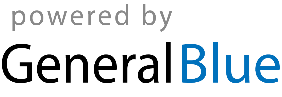 